Banwell Parish Council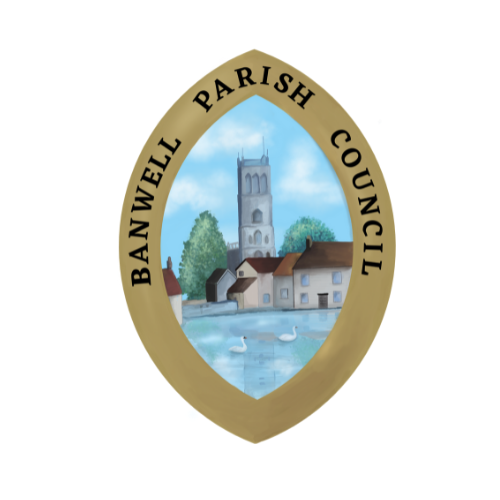 Banwell Youth and Community Centre,  West Street, Banwell.  BS29 6DB (01934) 820442 Banwell Parish CouncilRecognition of Service to the Community Award 2024The Award will be presented at the Annual Meeting of Electors (Parish Assembly) on April 22nd 2024 to an unpaid worker who has given time and effort “beyond the call of duty” for any parish voluntary organisation, club, society or recreational group. PLEASE RETURN THIS FORM BY Friday 12th April 2024 TO: the address above or email clerk@banwellparishcouncil.org.uk.___________________________________________________________Your name and contact address / email…….…………………………………………………………………………………………………………………………………………………….…………………………(Address is so we can let you know if your candidate was successful).Name and address of volunteer….………….…………………………………………………………………………………………………………………………………………………….…………………………(Address is so we an invitation can be sent out to attend a subsequent Parish Council meeting to receive their award).Name of organisation (s) in which he/she serves (if relevant)…………………………………………………………………………………………………………………………………………………………….I confirm that the volunteer is happy to be nominated 	Yes / No.I confirm that the volunteer will / will not be attending the Parish Assembly on Monday 22nd April 2024 either face to face or online.Please explain overleaf why the person you have nominated deserves recognition.Why do you think the person you have nominated deserves recognition for the voluntary service he/she gives to the community? (not more than 200 words please) A sheet of paper may be attached to this form if you prefer, but please attach firmly with staple to this form……………………………………………………………………………………………..…………………..………………………………………………………………………………………………..………………..………………………………………………………………………………………………..………………..………………………………………………………………………………………………………………….………………………………………………………………………………………………………………….………………………………………………………………………………………………….………………………………………………………………………………………………………………………………….………………………………………………………………………………………………………………….………………………………………………………………………………………………………………….………………………………………………………………………………………………………………….………………………………………………………………………………………………………………….………………………………………………………………………………………………………………….………………………………………………………………………………………………………………….………………………………………………………………………………………………………………….………………………………………………………………………………………………………………….………………………………………………………………………………………………………………….………………………………………………………………………………………………………………….………………………………………………………………………………………………………………….………………………………………………………………………………………………………………….………………………………………………………………………………………………………………….………………………………………………………………………………………………………………….………………………………………………………………………………………………………………….………………………………………………………………………………………………………………….………………………………………………………………………………………………………………….………………………………………………………………………………………………………………….